RAWALPINDI MEDICAL UNIVERSITY, 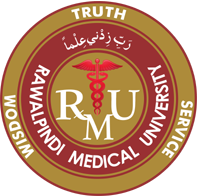 MAIN CAMPUS, RAWALPINDI.LIBRARY MEMBERSHIP FORM (FACULTY MEMBERS & EMPLOYEES)NAME (IN BLOCK LETTERS): ___________________________________________________DESIGNATION: _______________________________________________________________
FATHER’S NAME/HUSBAND NAME: ______________________________________________
C.N.I.C. NUMBER: ____________________________________________________________
DEPARTMENT: _______________________________________________________________DATE OF APPOINTMENT: ______________________________________________________
POSTAL ADDRESS: ___________________________________________________________
E-MAIL: ______________________________ CELL NO: ______________________________
DATE: ___________________________ SIGNATURE OF APPLICANT: __________________SIGNATURE HEAD OF DEPARTMENT: ___________________________________________NOTE:CNIC copy must be attached: University card copy must be attached.
FOR OFFICE USE ONLY:MEMBERSHIP NO: ____________________________________________________________SESSION/YEAR: ______________________________________________________________Signature of Library Assistant			         		        Signature of Librarian 

